DANAS IZRAĐUJEMO RAINSTICK! RAINSTICK JE ŠUPLJI INSTRUMENT KOJI IZGLEDOM PODSJEĆA NA CIJEV. NJEGOV ZVUK PODSJEĆA NA ZVUK KIŠE 😊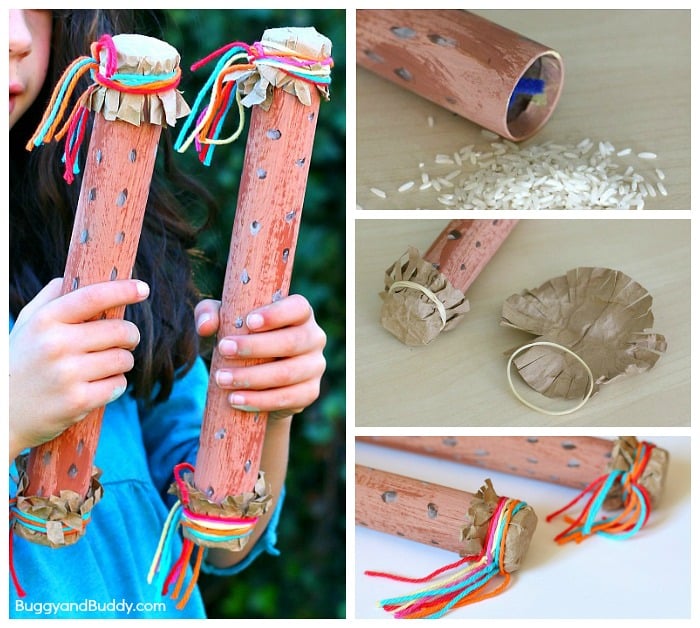 MATERIJALIROLA KARTONSKOG PAPIRA (PREPORUČUJE SE MALO TVRĐI, NPR.ONAJ OD ALUMINIJSKE ILI PROZIRNE FOLIJE)BOJE (FLOMASTERI ILI TEMPERE)PAPIRNATA VREĆICA ILI PAPIR ZA PEČENJEVUNAGUMICEČUPAVA HOBBY ŽICA ILI OBIČNA ŽICA (MOŽE I ALU-FOLIJA)PERLE, RIŽA, GRAH, KAMENČIĆI...1. UZMITE KARTONSKU ROLU I OBOJAJTE JU (FLOMASTERIMA ILI TEMPERAMA).2.  IZREŽITE DVA KRUGA OD PAPIRNATE VREĆICE. MOŽETE IH MALO ZGUŽVATI DA OMEKŠA KAKO BISTE LAKŠE RUKOVALI NJIME. MOŽETE IZREZATI I RESICE NA RUBOVIMA.3.  PRIČVRSTITE PAPIR NA JEDAN KRAJ KARTONSKE ROLE, KAO NA SLICI.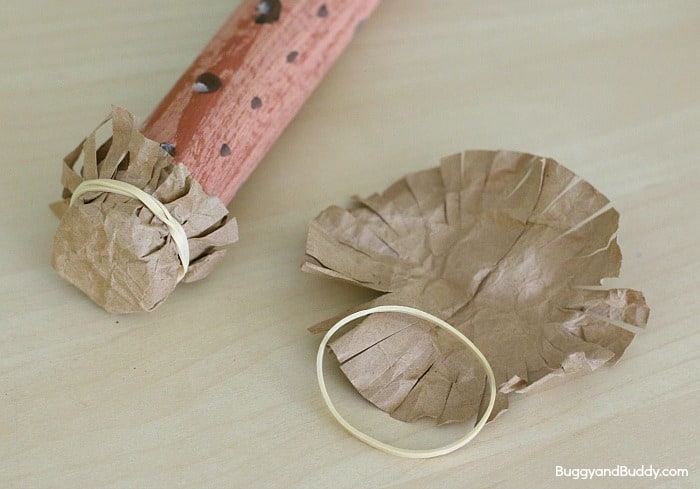 4. NAPRAVITE SPIRALU OD ŽICE (ILI ALUMINIJSKE FOLIJE) TE JU STAVITE UNUTAR CIJEVI. 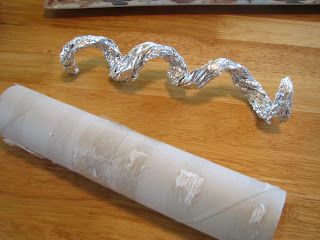 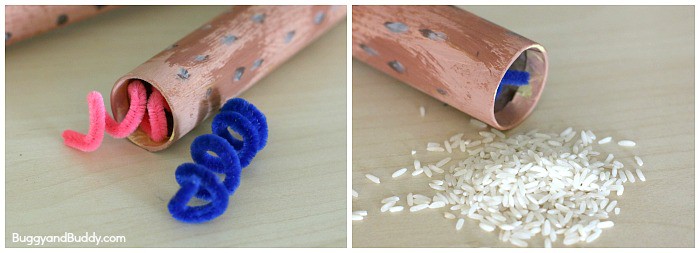 5.  U KARTONSKU ROLU DODAJTE PREDMETE KOJI ĆE PROIZVODITI ZVUK! MOŽETE STAVITI MEKANU ŽICU I SITNIJE MATERIJALE (RIŽU, SJEMENKE) ILI OBIČNU ŽICU I KRUPNIJE MATERIJALE: GRAH, KAMENČIĆE. 6.  KADA STE ZADOVOLJNI ZVUKOM, POKLOPITE I DRUGU STRANU CIJEVI TE UKRASITE KRAJEVE S NEKOLIKO KOMADA ZAVEZANE VUNE.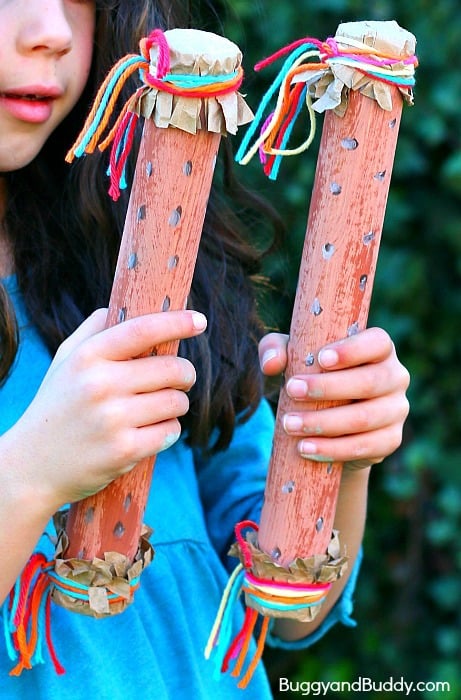 RAINSTICK JE GOTOV! UŽIVAJTE SVIRAJUĆI I PJEVAJUĆI! 😊